She ________________ (not eat) pizza very often.What computer game ________________ you ________________ (play) now? I ________________ (not like) traditional music. It’s boring!They ________________ (play) football in the park every weekend.Mark ________________ (watch) TV at the moment.What time ________________ she ________________ (finish) school today?What time ________________ she ________________ (start) school every day?Our teacher always ________________ (give) us a lot of homework.What ________________ they ________________ (do) at the moment?Mark ________________ (not watch) TV, he's reading.He ________________ usually ________________ (not listen) to classical music.We ________________ (not go) to the park because it’s raining.How often ________________ you ________________ (go) to the gym?She ________________ (cry) because the film is very sad.He ________________ (wash) his car every Saturday.You are a star!Total mark: _ _ / 15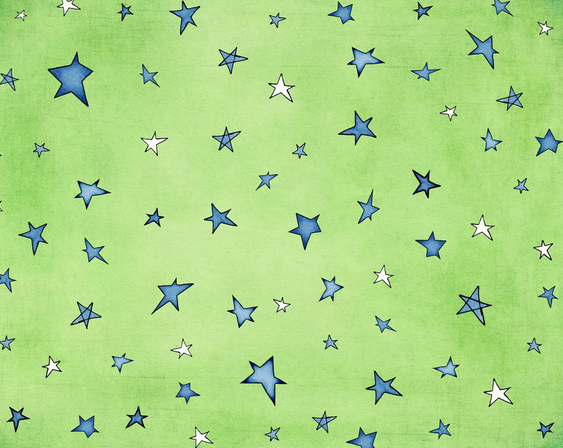 